Об организации  и проведении учебныхсборов  с юношами 10 классов средних общеобразовательных  организацийМамадышского муниципального района           В целях совершенствования подготовки граждан к военной службе, в соответствии с Инструкцией об организации обучения граждан  Российской Федерации начальным знаниям в области обороны и их подготовки по основам военной службы в общеобразовательных организациях  Исполнительный комитет Мамадышского муниципального района Республики Татарстан п о с т а н о в л я е т:Провести 3- дневные учебные сборы с учащимися 10-х классов общеобразовательных организаций района с 17 по 19  мая 2017 года на  базе МБОУ «Олуязский лицей».      2. Предложить начальнику отдела военного комиссариата РТ по Мамадышскому району  (муниципального) подполковнику Синкевичу А.В. и начальнику МКУ «Отдел образования» исполнительного комитета Мамадышского муниципального района И.Н. Габдрахманову  5 мая 2017 года провести учебно-методические занятия с преподавателями-организаторами курса ОБЖ средних общеобразовательных организаций и администрацией учебных сборов по подготовке, организации и проведению сборов.      3. На период проведения сборов создать список руководителей учебных сборов согласно Приложению №1.     4. Рекомендовать начальнику отдела военного комиссариата РТ по Мамадышскому району  (муниципального) подполковнику Синкевичу А.В. по оказанию содействия в организации теоретической подготовки преподавателей-организаторов ОБЖ и проведении учебных стрельб.     5. Финансово-бюджетной палате Мамадышского муниципального района (Сергеев А.М.) финансировать проведение учебных сборов согласно смете расходов МКУ «Отдел образования».     6. Начальнику МКУ «Отдел образования» исполнительного комитета Мамадышского муниципального района И.Н. Габдрахманову:          - определить (совместно с  ГАУЗ «Мамадышская центральная районная больница») состав учащихся, привлекаемых на учебные сборы, годных к физической подготовке согласно медицинского освидетельствования, обеспечить полный охват учащихся 10 классов общеобразовательных организаций района (прошедших медицинское освидетельствование), организовать прибытие их к месту проведения сбора, размещение и централизованное питание участников сборов;         - организовать учебный процесс в соответствии с учебным планом, учебно-тематическим планом и распорядком дня, проведение мероприятий военно-патриотического воспитания, проведение спортивно-массовой работы.    7. Рекомендовать:          - главному врачу ГАУЗ « Мамадышская   центральная районная больница» Хазиеву Д.Ф. оборудовать на территории лагеря медицинский пункт и организовать его работу, назначить врача и медицинский персонал, обеспечить медикаментами, средствами эвакуации больных;        -  отделу МВД России по Мамадышскому району   организовать  круглосуточное дежурство на месте сборов.        - начальнику МУ «Отдел культуры» Спиридонову С.П. организовать культурно-массовую программу в личное время учащихся.    8. Ответственность за жизнь и здоровье учащихся  возложить на руководителя учебных сборов Михайлова С.С., преподавателей-организаторов ОБЖ образовательных организаций.    9. Контроль за исполнением настоящего постановления оставляю за собой.    Руководитель                                                                                    И.Э. Фаттахов                                                                               Приложение №1                                                                               к постановлению исполнительного                                                                               комитета Мамадышского                                                                               муниципального района                                                                               Республики Татарстан                                                                               от 12.05   2017 г. № 542СПИСОК РУКОВОДИТЕЛЕЙ  УЧЕБНЫХ СБОРОВРуководитель сборов – Михайлов С.С., руководитель районного методического объединения преподавателей-организаторов ОБЖ, преподаватель-организатор ОБЖ МБОУ «Красногорская СОШ»;Заместитель руководителя сборов по учебной работе – Донсков О.А., преподаватель-организатор ОБЖ МБОУ «СОШ №1 г. Мамадыш»;Заместитель руководителя сборов по воспитательной работе – Шарифуллин А.М., преподаватель-организатор ОБЖ МБОУ «Нижнеякинская СОШ»;Заместитель руководителя сборов по спортивной работе –  Хабибуллина Р.Н., руководитель районного методического объединения учителей физкультуры, учитель физической культуры МБОУ «Олуязский лицей»;Комендант сборов – Гибадуллин И.Т., преподаватель-организатор ОБЖ МБОУ «Олуязский лицей».ИСПОЛНИТЕЛЬНЫЙ КОМИТЕТ МАМАДЫШСКОГО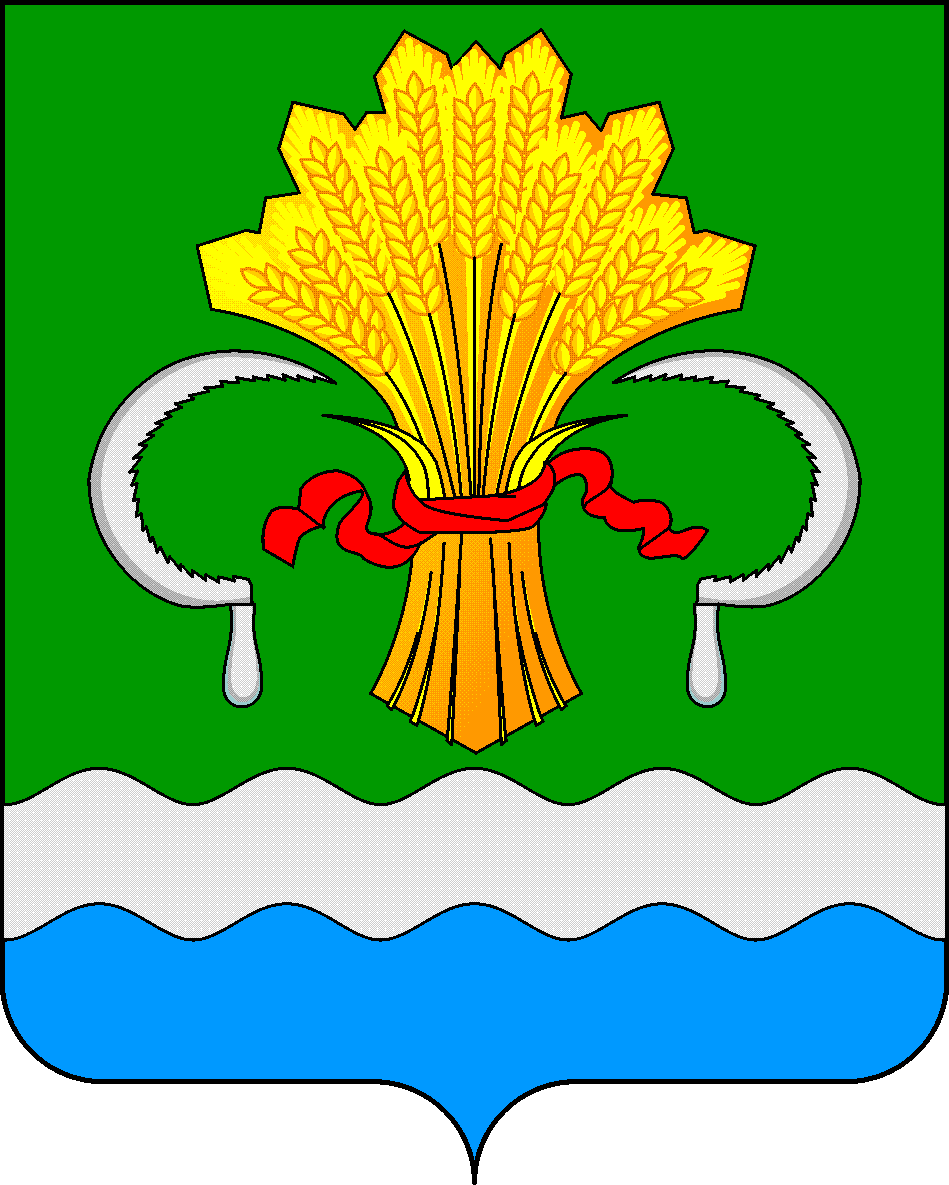  МУНИЦИПАЛЬНОГО РАЙОНА РЕСПУБЛИКИ ТАТАРСТАНул.М.Джалиля, д.23/33, г. Мамадыш, Республика Татарстан, 422190ТАТАРСТАН РЕСПУБЛИКАСЫНЫҢМАМАДЫШ МУНИЦИПАЛЬ РАЙОНЫНЫҢ БАШКАРМА КОМИТЕТЫМ.Җәлил ур, 23/33 й., Мамадыш ш., Татарстан Республикасы, 422190     Тел.: (85563) 3-15-00, 3-31-00, факс 3-22-21, e-mail: mamadysh.ikrayona@tatar.ru, www.mamadysh.tatarstan.ru     Тел.: (85563) 3-15-00, 3-31-00, факс 3-22-21, e-mail: mamadysh.ikrayona@tatar.ru, www.mamadysh.tatarstan.ru     Тел.: (85563) 3-15-00, 3-31-00, факс 3-22-21, e-mail: mamadysh.ikrayona@tatar.ru, www.mamadysh.tatarstan.ru    Постановление№ 542    Постановление№ 542                    Карар      от « 12»  05     2017 г.